BIOL 1100:  Principles of Biology I Laboratory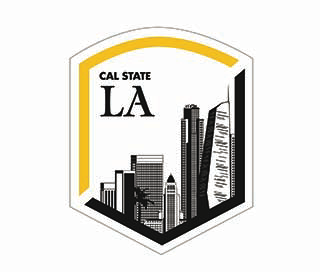 Spring 2023Department of Natural and Social Sciences/Biological SciencesLab Instructor:  Dr. Ali JazirehiEmail:  CONTACT ONLY VIA CANVAS MESSAGESOffice Hours:  MW 1:45-2:45PM (Bio 262)Lab day/time:  Monday 10 AM - 1:25 PM (lab section #32198)Lab/Recitation sections:General Course InformationLab sections: Your lab section time and location can be found in GET. Students are expected to attend and be on time for each lab, as they are mandatory. It is especially important to attend the first day on time so that you do not lose your spot in the class. Students are expected to read the laboratory manual and any supporting material prior to attending lab.  Laboratory Manual:  Biology 1100 Lab Manual, 3rd ed. Lanning et. al. (2019). The laboratory manual is available free on Canvas.  We will provide handouts for any exercises that are updated.Lab notebook:  All students must have a lab notebook with bound pages (not spiral bound and no tear-out pages).  A simple inexpensive composition notebook with college ruled lined paper, or lined paper/graph paper combination is sufficient.  Some lightly used notebooks may be available for you to use.  You are expected to write in pen.  Lab Coat:  All students are required to wear a lab coat during each lab period.  Students without lab coats may not participate in the lab exercise.  Students must also wear a facecovering (mask) without vents and closed toed shoes. Any student wearing sandals or not wearing a facecovering will be asked to leave the room.Lab Requirements:  It is imperative that each student has read the lab exercise and any supporting material before they attend lab, and that all students are prompt.  The exercises are detailed, precise, and timed to be completed in one period.  There is no additional time to wait for students to arrive or acquaint themselves with the exercise.  Tardiness may affect a student’s ability to participate in a lab experiment or their ability to complete recitation activities with a resultant loss of lab points.  Students may be asked for documentation for excused absences.Electronics Policy:  Use of electronic devices in class for anything other than assigned class work is grounds for removal.  The device may be held until the end of class, and you may be asked to leave the room in order to maintain a learning environment for the other students.Late work policy:  We will adhere strictly to due dates in Canvas/Connect for all assignments.  Late assignments will not be accepted without a valid, documented excuse.Extra credit:  There is no extra credit available.COVID-19 Course InformationInformation and updates can be found at the following link: https://www.calstatela.edu/healthwatchThe following is a summary of policies:Health Self-Screening:  Conduct a self-screen for COVID-19 symptoms before coming to campus.Vaccination Requirements: The CSU now requires COVID-19 vaccination and boosters for all eligible students, staff, and faculty for Spring 2023. Cal State LA is requesting that students provide proof of vaccination through the COVID-19 Self-Certification process in your MyCalStateLA portal.Facecoverings: Facecoverings are required at Cal State LA while indoors in classrooms and labs.  In order to be effective, masks must not have outflow vents and must cover both the nose and mouth.  Surgical, N95, or KN95 masks are more effective than basic cloth masks.Symptoms of COVID-19 include fever, cough, and shortness of breath. If you become ill, please:Stay home and avoid contact with others, except for seeking medical care if needed.Students may seek medical care from the Student Health Center (SHC). Please call first at (323) 343-3300 before visiting the SHC. The SHC is following the guidelines of Public Health in assessing and caring for patients presenting with symptoms. For other information and hours of operation, please visit the Student Health Center webpage.AssessmentsLab Exercise Worksheets:  You will have graded lab exercises for this class.  These are based on work in lab.  You need to be present in lab and complete the lab exercise in order to turn in the worksheet. The worksheets or the lab exercises are included in the lab manual or as separate document, either on Canvas or given as a handout in class.  You can print the lab worksheet prior to coming to class, or write it out on a piece of paper to turn in to your instructor. Recitation Activities:  These are activities in recitation set up to build skills and support your work in lecture.  Recitation activities are posted on Canvas and will be submitted electronically.  Each activity has a rubric attached to it so that you know in advance how you will be graded.  Most recitation activities require hand drawings to be completed on a piece of blank unlined paper and must include your name and date on the paper.  You will upload a photo of the page(s) to Canvas for grading. You may want to bring colored pencils or markers with you to class.  You may be asked to make an honest best effort at the activity before class, with the opportunity to revise during or after class for a higher score.  The lowest two recitation scores will be dropped.Pre-Lab Quizzes:  These will be on Canvas and based on that day’s lab activity, so read the lab manual and come prepared to work.  The quizzes will be due at the same time for all lab sections: by 11:59pm on the night before the day of the lab.  The lowest quiz grade will be dropped.Lab Notebook:  Your lab notebook is the record of your thought process and activity during lab.  You will be graded based on the formatting and completeness of your lab notebook.Lab Reports:  There is one graded lab report, along with several draft assignments.  Writing and communicating scientifically is essential for success in a wide variety of professions.  Take the writing of these reports seriously, and use the opportunity to improve your technical writing and reasoning skills through writing these reports and working through drafts with the lab instructor. The topic covers Exercises 5-6. Students write the reports individually but develop hypotheses and perform the experiment as a group. The group will present their hypotheses to the rest of the class in a short presentation.  Instructions and a rubric for the report will be posted on Canvas.Lab Practical:  This will be a demonstration of your lab skills, done in lab.Missed Labs: Labs and recitation activities cannot be made up.  Exercises and assignments will not be accepted for labs that are missed without a verified excused absence.  Speak to your recitation/lab instructor about any attendance issues you may be having, especially if it impacts the lab exercises 5 or 6. GradingYour recitation/lab instructor will keep a gradebook in Canvas so that you know how you are doing in the lab section of the course. The points you earn from recitation and lab will be added to the main lecture Canvas shell as a single entry (up to 350 points) after your lab instructor tallies the final recitation and lab grades and reports them to your lecture professor.InstructorLab/Recitation SectionDay/TimeLocationEmailAli Jazirehi02/03M 10-1:25pmASCB 343ali.jazirehi@calstatela.eduMayra Torres05/06M 2:05-5:30pmASCB 343mtorres8@exchange.calstatela.eduMohammad Rezaee Baroon08/09Tu 10-1:25pmASCB 343mbaroon@calstatela.eduMayra Torres11/12Tu 10-1:25pm ASCB 263mtorres8@exchange.calstatela.eduAli Jazirehi14/15W 10-1:25pmASCB 343ali.jazirehi@calstatela.eduMaged Youssef17/18W 2:05-5:30pmASCB 343myousse7@calstatela.eduMandy Hsia20/21Th 10-1:25pmASCB 343mhsia@calstatela.eduCristina Vidal23/24Th 10-1:25pmASCB 263cvidal7@calstatela.eduGraded ItemPointsWorksheets70Online Pre-Lab Quizzes (5 pts each, drop 2)45Recitation Activities (10 pts each, drop 1)100Short Group Presentation5Laboratory Report Drafts (Exercises 5-6)20Final Lab Report (Exercises 5-6)40Laboratory Notebook30Laboratory Practical40350